CỨ LÀM THEO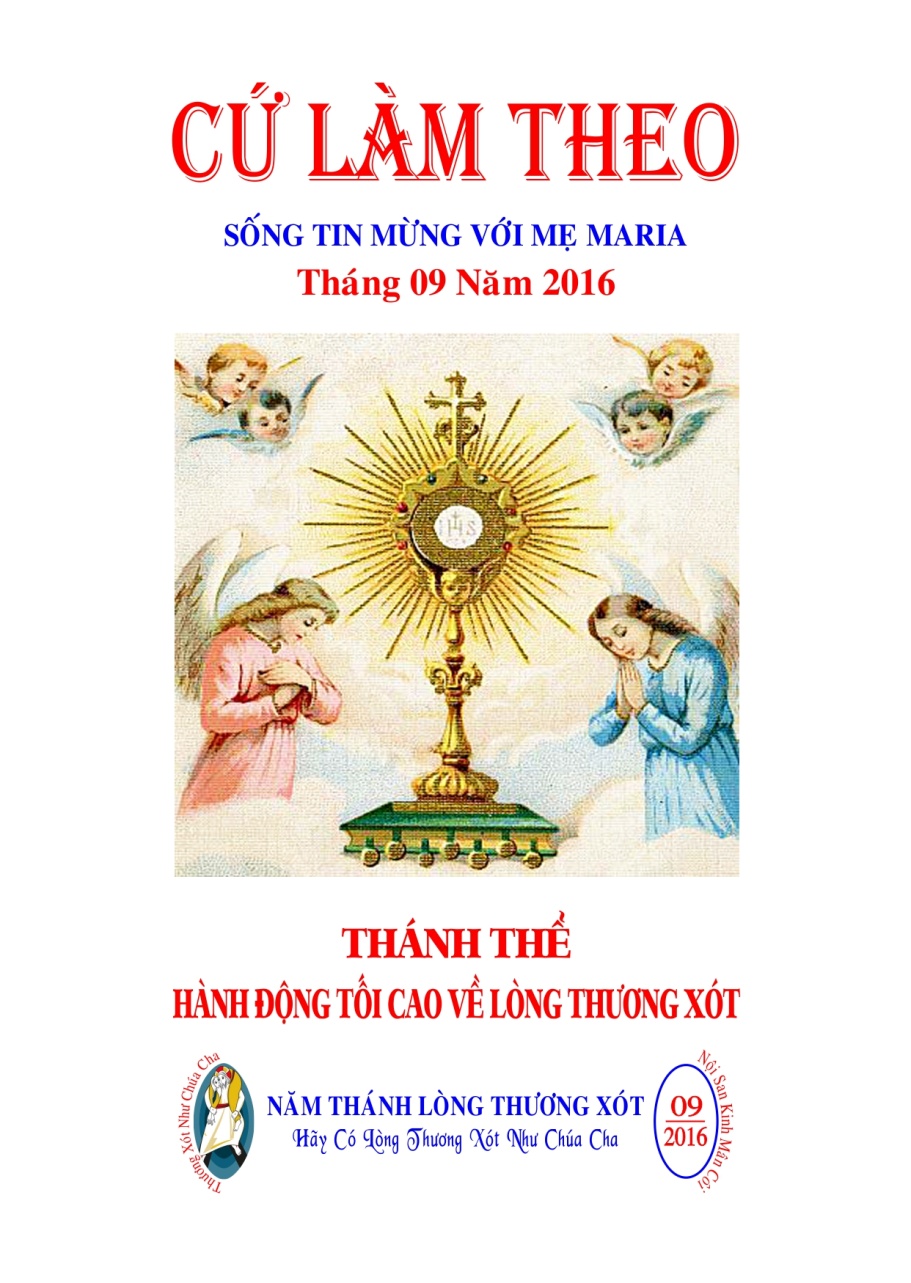 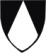 SỐNG TIN MỪNG VỚI MẸ MARIATháng 09 Năm 2016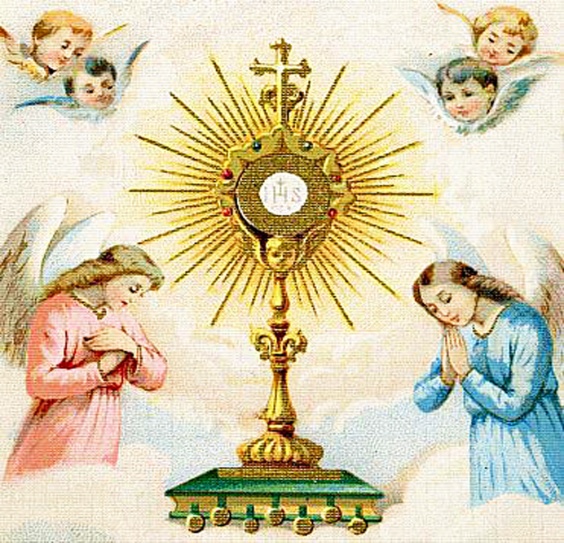 Thánh thể hành động tối caovề lòng thương xótLƯU HÀNH NỘI BỘÝ CẦU NGUYỆNÝ chung: Cầu cho mỗi người chúng ta, biết đóng góp cho thiện ích chung và xây dựng một xã hội đặt trọng tâm vào con người. Ý truyền giáo: Cầu cho các Kitô hữu, nhờ việc tham dự vào các Bí tích và suy niệm Thánh Kinh, ý thức hơn nữa sứ mạng loan báo Tin Mừng. GIÁO HUẤNPhụng Vụ là tột đỉnh qui hướng mọi hoạt động của Giáo Hội, đồng thời là nguồn mạch tuôn trào mọi năng lực của Giáo Hội...Việc tái lập giao ước của Chúa với con người trong Lễ Tạ Ơn nung nấu và lôi cuốn các tín hữu vào trong tình yêu thúc bách của Chúa Kitô. Vì thế, chính Phụng Vụ, nhất là Lễ Tạ Ơn, như là nguồn mạch chảy tràn ân sủng vào trong chúng ta và làm cho con người được thánh hóa trong Chúa Kitô một cách hữu hiệu đồng thời Thiên Chúa được vô cùng tôn vinh; đó là điều mà mọi công việc khác của Giáo Hội đều qui hướng về như là cứu cánh.(Vatican II, Hiến chế Phụng vụ thánh, số 10)GIỜ KINH GIA ĐÌNHCó thể dùng nội san CỨ LÀM THEO với Giờ Kinh Gia ĐìnhGia đình có thể cầu nguyện vào giờ thuận tiện. Chọn 1 trong 2 mẫu dưới đây hoặc 1 mẫu khác tương tự:MẪU 11. Dấu Thánh Giá2. Đọc kinh (hoặc hát xin ơn) Chúa Thánh Thần
3. Đọc kinh: Tin - Cậy - Mến4. Thinh lặng xét mình, rồi đọc kinh Ăn Năn Tội5. Đọc Tin Mừng theo ngày 6. Suy niệm và cầu nguyện với CỨ LÀM THEO 7. Đọc kinh Lạy Nữ Vương8. Hát một bài về Đức Mẹ.MẪU 21. Dấu Thánh Giá2. Đọc kinh (hoặc hát xin ơn) Chúa Thánh Thần3. Thinh lặng xét mình, rồi đọc kinh Cáo Mình4. Đọc Tin Mừng theo ngày 5. Suy niệm và cầu nguyện với CỨ LÀM THEO6. Đọc 1 kinh hoặc hát 1 bài về Đức Mẹ.Có thể lần hạt 1 chục theo gợi ý, hoặc 2 chục... 
5 chục tuỳ điều kiện và thời gian của mỗi gia đình.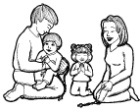 THƯ CỦA ĐẶC TRÁCHTrong Tháng 9 này, Giáo Hội mừng kính hai lễ đặc biệt về Đức Mẹ, đó là: lễ Sinh Nhật Đức Mẹ và lễ Đức Mẹ Sầu Bi. Xen kẽ giữa hai lễ này là lễ Suy Tôn Thánh Giá.Chúa Giêsu đã đi con đường thập giá để cứu chuộc nhân loại. Người mời gọi chúng ta: “Ai muốn theo tôi, phải mang thập giá mình hằng ngày mà theo” (Lc 9,23). Chúa đã đi từ thập giá để vào vinh quang thiên quốc. Chúa không mời gọi chúng ta vác thập giá của Người, nhưng là thập giá của chính mình. Chính Chúa dâng hiến chính mình trên bàn thờ thập giá để mang lại ơn cứu độ cho chúng ta. Ôi thập giá Chúa!Mẹ là người đi theo Chúa Giêsu cho đến cùng trên con đường thập giá. Mẹ đã sống một cuộc đời đầy nước mắt và khổ đau. Mẹ đã sống cái nỗi đau của Con Mẹ. Mẹ đã tích cực cộng tác vào công trình cứu chuộc của Chúa Giêsu, nên Mẹ là người được hưởng phúc trọn vẹn nhất từ cuộc khổ nạn đau thương và cuộc phục sinh vinh hiển của Chúa Giêsu.Đặc tráchLinh mục FX. Trần Kim Ngọc, OP.01.09.2016	Thứ Năm đầu thángTuần 22 TN	 Lc 5,1-11“Họ đưa thuyền vào bờ, 
rồi bỏ hết mọi sự mà theo Người” (Lc 5,11).Như Mẹ: Những người đánh cá, sau khi nghe lời mời gọi của Chúa Giêsu, đã bỏ hết mọi sự mà theo Người. Con người ta thường ngại từ bỏ, nhất là từ bỏ chính mình. Theo Chúa là chấp nhận từ bỏ chính mình. Ai chấp nhận từ bỏ mọi sự và cả chính mình mà theo Người thì sẽ được phần thưởng lớn lao là hạnh phúc Nước Trời.Với Mẹ: Lạy Chúa, các môn đệ đã sẵn sàng từ bỏ và mau mắn đáp lại tiếng Chúa mời, xin Chúa giúp chúng con sẵn sàng đáp lại lời mời gọi yêu thương của Chúa mà dấn thân vào việc phục vụ ơn cứu độ con người.Nhờ Mẹ: Lạy Mẹ Maria, xin dạy chúng con sống xứng đáng là người môn đệ của Chúa và hăng say trong việc mở rộng Nước Chúa nơi cuộc sống trần gian này.Trong Mẹ: Đức Chúa Giêsu lập bí tích Thánh Thể. Ta hãy xin cho được năng kết hiệp cùng Chúa Giêsu Thánh Thể.(Đọc 1 Kinh Lạy Cha, 10 Kinh Kính Mừng và 1 Kinh Sáng Danh).02.09.2016	Thứ Sáu đầu thángCầu cho Tổ Quốc	 Lc 5,33-39“Không ai đổ rượu mới vào bầu da cũ” (Lc 5,37).Như Mẹ: Sống trong cuộc sống hiện đại này, con người ta thường xuyên phải đổi mới, không đổi mới là lạc hậu, đi sau thời đại. Một từ ngữ thời nay thường hay được dùng là “cập nhật”. Đúng thật, thời đại mới phải sống theo tinh thần mới. Đối với người tín hữu, rượu mới – tinh thần mới là cái gì? Đó là niềm tin vào Chúa Kitô. Lấy Chúa Kitô làm trung tâm điểm của đời mình.Với Mẹ: Lạy Chúa Kitô, ngày hôm nay có nhiều cái thay đổi quá, thay đổi hằng giờ. Con người mệt mỏi khi phải chạy theo những thứ thay đổi đó. Xin cho mỗi người chúng con, dù sống trong hoàn cảnh nào, vẫn luôn bám chặt vào Chúa, chỉ có Chúa là Đấng không hề thay đổi mà thôi. Nhờ Mẹ: Lạy Mẹ Maria rất thánh, Mẹ luôn một lòng tin vào Chúa không hề lay chuyển. Xin Mẹ giúp chúng con gắn bó với Chúa tha thiết hơn.Trong Mẹ: Đức Chúa Giêsu chịu chết trên cây Thánh giá. Ta hãy xin đóng đinh tính xác thịt vào Thánh giá Chúa.(Đọc 1 Kinh Lạy Cha, 10 Kinh Kính Mừng và 1 Kinh Sáng Danh).03.09.2016	Thứ Bảy đầu thángTh. Grêgôriô Cả, gh-tsht	 Lc 6,1-5“Con Người làm chủ ngày sabát” (Lc 6,5).Như Mẹ: Lao động là một cách để thăng tiến đời sống con người. Nhưng nhiều lúc, con người lại sử dụng lao động để làm tôi đồng tiền, rồi từ đó làm tha hoá chính mình. Chúa Giêsu dạy là “Con Người làm chủ ngày sabát”. Thiên Chúa ban cho con người một thứ rất cao quý, đó là “quyền làm chủ chính mình”. Thế nhưng, con người nhiều lúc lại để cho mình lệ thuộc vào những giá trị vật chất thấp hèn.Với Mẹ: Lạy Chúa Giêsu, lối sống thực dụng đang lôi cuốn con người ta vào vòng xoáy cơm áo gạo tiền mà quên đi chính Chúa. Xin cho chúng con, ngoài việc lo kiếm sống, cũng biết vun đắp cho những giá trị của Nước Trời.Nhờ Mẹ: Mẹ ơi, xin giúp chúng con biết tận dụng thời gian và sức lực để thăng tiến phẩm giá của chính mình cũng như tha nhân.Trong Mẹ: Đức Bà tìm được Đức Chúa Giêsu trong đền thánh. Ta hãy xin cho được giữ nghĩa cùng Chúa luôn.(Đọc 1 Kinh Lạy Cha, 10 Kinh Kính Mừng và 1 Kinh Sáng Danh).04.09.2016	Chúa Nhật 23 TN – Năm CThánh vịnh tuần 3	 Lc 14,25-33 “Không từ bỏ hết những gì mình có 
thì không thể làm môn đệ tôi được” (Lc 14,33).Như Mẹ: Đâu là điều kiện để theo Chúa và trở thành môn đệ của Người? Muốn làm môn đệ của Chúa phải từ bỏ mọi sự và vác thập giá mình. Theo Chúa quả là một hành trình dài và gian khổ! Phần thưởng Chúa hứa lại rất lớn lao.Với Mẹ: Chúa ơi! Sống cho Chúa quả thật là một điều khó! Chúa muốn cất đi những gì chúng con cậy dựa để chúng con thật sự tựa nương vào một mình Chúa. Xin cho chúng con dám ra khỏi mình, ra khỏi những tính toán bận tâm để sống theo những yêu cầu của Chúa dù khắc khổ và gian nan.Nhờ Mẹ: Lạy Mẹ Maria, xin giúp chúng con biết sống cho Chúa và thuộc trọn về Chúa như Chúa đã sống cho chúng con và đã hy sinh tính mạng vì chúng con.Trong Mẹ: Đức Chúa Trời thưởng Đức Mẹ trên trời. Ta hãy xin Đức Mẹ phù hộ cho ta được thưởng cùng Đức Mẹ trên nước thiên đàng.(Đọc 1 Kinh Lạy Cha, 10 Kinh Kính Mừng và 1 Kinh Sáng Danh).05.09.2016	Thứ HaiTuần 23 TN	 Lc 6,6-11“Ngày sabát, được phép làm điều lành hay 
điều dữ, cứu mạng người hay huỷ diệt” (Lc 6,9).Như Mẹ: Lương tâm luôn mách bảo con người ta làm lành lánh dữ. Chúng ta biết lương tâm là tiếng nói của Thiên Chúa trong mỗi người chúng ta. Như thế, làm điều lành là một điều cần thiết đối với cuộc sống con người. Vì vậy, làm điều lành hay cứu mạng người thì được phép làm dù đó là ngày nào.Với Mẹ: Lạy Chúa Giêsu, Chúa đã làm việc không ngừng nghỉ để cứu giúp những người khốn khổ. Xin cho chúng con can đảm làm việc lành mà không tính toán, làm việc lành không đợi một đền đáp nào. Và xin cho chúng con, dù làm bất cứ việc lành nào, thì làm cứ như thể cho chính Chúa vậy.Nhờ Mẹ: Lạy Mẹ Maria, xin Mẹ nâng đỡ chúng con trong những việc làm phúc đức cho những người đang khốn khổ mà không sợ hãi gì.Trong Mẹ: Thiên Thần truyền tin cho Đức Bà chịu thai. Ta hãy xin cho được ở khiêm nhường. (Đọc 1 Kinh Lạy Cha, 10 Kinh Kính Mừng và 1 Kinh Sáng Danh).06.09.2016	Thứ BaTuần 23 TN	 Lc 6,12-19“Đức Giêsu ra núi cầu nguyện, đã thức suốt đêm cầu nguyện cùng Thiên Chúa” (Lc 6,12).Như Mẹ: Trước khi làm bất cứ việc gì, Chúa Giêsu đều dành nhiều thời gian để cầu nguyện với Chúa Cha mà xin thánh ý của Người. Bài Tin Mừng hôm nay nói đến việc Chúa Giêsu thức suốt đêm cầu nguyện cùng với Thiên Chúa Cha khi chọn lựa các tông đồ.Với Mẹ: Lạy Chúa Giêsu, Chúa không chọn những con người xuất sắc, mà chỉ là những con người bình thường, thậm chí là rất kém cỏi. Chúng con cũng chẳng đáng là gì, nhưng Chúa cũng mời gọi chúng con làm môn đệ Chúa. Xin cho chúng con hết lòng gắn bó với Chúa, để sống xứng đáng làm con cái của Cha trên trời.Nhờ Mẹ: Lạy Mẹ Maria, xin Mẹ giúp chúng con luôn vững bước theo Chúa trên hành trình làm chứng cho Chúa giữa dòng đời và cùng nhau theo Chúa tiến về Quê Trời.Trong Mẹ: Đức Chúa Giêsu lo buồn đổ mồ hôi máu. Ta hãy xin cho được ăn năn tội nên.(Đọc 1 Kinh Lạy Cha, 10 Kinh Kính Mừng và 1 Kinh Sáng Danh).07.09.2016	Thứ TưTuần 23 TN	 Lc 6,20-26“Phúc cho anh em...”Như Mẹ: Các mối phúc thật là bản hiến chương Nước Trời. “Các mối phúc” là những điều có vẻ như đi ngược lại với những suy nghĩ của người đời. Quả thật, trong thời đại này, để sống các mối phúc rất khó. Nhưng có khó thì mới có phúc, bởi vì Nước Trời dành cho những ai chọn con đường hẹp mà đi.Với Mẹ: Lạy Chúa! Xin cho chúng con hiểu được những "mối phúc" Chúa dạy chúng con. Một điều xem ra nghịch lý lại là một điều rất thực. Xin cho chúng con dám tin vào Chúa và thực hiện mối phúc Chúa truyền cho chúng con để chúng con đón nhận được hạnh phúc vĩnh cửu trong Nước Trời.Nhờ Mẹ: Lạy Mẹ Maria, Mẹ là người thật có phúc, xin Mẹ giúp chúng con tin tưởng và phó thác vào Chúa, cố gắng sống các mối phúc thật trong cuộc sống hằng ngày.Trong Mẹ: Đức Chúa Giêsu sống lại. Ta hãy xin cho được sống lại thật về phần linh hồn.(Đọc 1 Kinh Lạy Cha, 10 Kinh Kính Mừng và 1 Kinh Sáng Danh).08.09.2016	Thứ NămSINH NHẬT ĐỨC MẸ	Mt 1,1-16.18-23 “Người con bà cưu mang là do quyền năng 
của Chúa Thánh Thần” (Mt 1,20).Như Mẹ: Thiên Chúa đã tuyển chọn Mẹ trở thành một ngôi nhà cho Con Một của Người cư ngụ. Mẹ đã được hồng phúc lớn lao, được Chúa Thánh Thần bao phủ. Mẹ được phúc cưu mang Con Chúa do quyền năng của Thánh Thần. Với Mẹ: Ngày sinh nhật của Đức Giêsu Con Một Cha, Cha đã mở đầu kỷ nguyên cứu độ. Hôm nay, chúng con mừng sinh nhật của Thánh Mẫu Người, xin Cha rộng ban cho chúng con một tấm lòng biết sùng kính Mẹ Người.Nhờ Mẹ: Lạy Mẹ Maria, mừng lễ sinh nhật Mẹ, chúng con xin cùng với Mẹ ca tụng Thiên Chúa: "Đấng Toàn Năng đã làm cho tôi biết bao điều cao cả, danh Người thật chí thánh chí tôn! Đời nọi tới đời kia, Chúa hằng thương xót những ai kính sợ Người."Trong Mẹ: Đức Chúa Giêsu chịu phép Rửa tại sông Giođan. Ta hãy xin cho được sống xứng đáng là con cái Chúa.(Đọc 1 Kinh Lạy Cha, 10 Kinh Kính Mừng và 1 Kinh Sáng Danh).09.09.2016	Thứ SáuTuần 23 TN	 Lc 6,39-42“Lấy cái xà ra khỏi mắt ngươi trước đã, 
rồi sẽ thấy rõ để lấy cái rác 
trong con mắt người anh em” (Lc 6,42).Như Mẹ: Người đời thường tìm cách để phê phán và tố cáo người khác. Còn Chúa Giêsu nhắc nhở chúng ta phải luôn nhận ra cái bất toàn của chính mình trước khi phê phán người khác. Biết mình sẽ giúp ta biết sống bác ái và cảm thông với yếu đuối của tha nhân hơn.Với Mẹ: Chúng con thường có thái độ lên án những sơ suất của người khác mà không nhận ra sự yếu kém của mình. Xin Chúa dạy chúng con biết khiêm nhường nhìn nhận lầm lỗi của mình mà sống cho bác ái, và biết cảm thông mà đón nhận khiếm khuyết của tha nhân.Nhờ Mẹ: Lạy Mẹ Maria, xin Mẹ giúp chúng con năng sống với bí tích Hòa Giải và Thánh Thể để ơn Chúa giúp thanh tẩy đôi mắt tâm linh mù lòa của chúng con.Trong Mẹ: Đức Chúa Giêsu chịu đánh đòn. Ta hãy xin cho được hãm mình chịu khó bằng lòng.(Đọc 1 Kinh Lạy Cha, 10 Kinh Kính Mừng và 1 Kinh Sáng Danh).10.09.2016	Thứ BảyTuần 23 TN	 Lc 6,43-49“Không có cây nào tốt mà lại sinh quả sâu, 
cũng chẳng có cây nào sâu mà lại sinh quả tốt” (Lc 6,43).Như Mẹ: Người nông dân khi trồng cây đều mong thu hoạch nhiều hoa quả tốt tươi. Để có mùa màng bội thu, ngoài yếu tố thời tiết, người nông dân phải bỏ ra nhiều công sức chăm bón. Cũng vậy, để sinh được nhiều hoa trái, người môn đệ phải được sống bằng sự gắn bó với Đức Kitô, nghe và ở lại trong lời của Người.Với Mẹ: Lạy Chúa Kitô, Chúa mời gọi chúng con trở thành những người môn đệ đích thực của Chúa. Xin Chúa hướng dẫn chúng con từng bước và từng ngày để chúng con trở thành những người có khả năng sinh được nhiều hoa quả thiêng liêng cho các linh hồn.Nhờ Mẹ: Lạy Mẹ Maria, Mẹ đã sinh ra quả phúc là chính Chúa Giêsu, xin cho chúng con biết gắn bó với Chúa để cuộc đời nên tốt lành thánh đức.Trong Mẹ: Đức Bà đi viếng Bà thánh Isave. Ta hãy xin cho được lòng yêu người.(Đọc 1 Kinh Lạy Cha, 10 Kinh Kính Mừng và 1 Kinh Sáng Danh).11.09.2016	Chúa Nhật 24 TN – Năm C Thánh vịnh tuần 4	 Lc 15,1-32“Anh ta còn ở đằng xa, thì người cha đã trông thấy. Ông chạnh lòng thương, chạy ra ôm cổ anh ta và hôn lấy hôn để” (Lc 15,20).Như Mẹ: Có người cha nào sẵn sàng đón nhận đứa con hư hỏng, đi hoang trở về? Có ai dám hy sinh cả chín mươi chín con chiên để đi tìm cho bằng được một con chiên lạc? Thiên Chúa là người Cha giàu lòng yêu thương mới có thể hành động như vậy, và cũng chỉ có Thiên Chúa mới sẵn sàng quên hết tội lỗi của con người.Với Mẹ: Lạy Chúa, chúng con thường muốn đi xa Chúa, còn Chúa thì luôn trông chờ chúng con trở về. Xin cho chúng con luôn biết trở về với Chúa mỗi khi lạc xa Ngài vì phạm tội. Xin cho chúng con cảm nghiệm được tình yêu bao la Chúa dành cho chúng con.Nhờ Mẹ: Lạy Mẹ Maria, xin Mẹ trợ giúp đoàn con yếu đuối tội lỗi, để chúng con biết tìm về tựa nương nơi lòng Chúa yêu thương.Trong Mẹ: Đức Chúa Giêsu lên trời. Ta hãy xin cho được ái mộ những sự trên trời. (Đọc 1 Kinh Lạy Cha, 10 Kinh Kính Mừng và 1 Kinh Sáng Danh).12.09.2016	Thứ HaiThánh danh Đức Maria	 Lc 7,1-10“Xin Ngài nói một lời 
thì đầy tớ của tôi được khỏi bệnh” (Lc 7,7).Như Mẹ: Viên đại đội trưởng trong bài Tin Mừng hôm nay có lòng yêu thương người nô lệ của mình, đồng thời cũng rất tin tưởng vào quyền năng của Chúa Giêsu. Ông chỉ dám xin Chúa nói một lời, và ông tin người nô lệ của ông được khỏi bệnh. Và quả thật, Chúa Giêsu đã ngạc nhiên về lòng tin của ông.Với Mẹ: Niềm tin mạnh mẽ của viên sĩ quan đã khiến cho chúng con cảm thấy bối rối, xấu hổ khi nhìn lại đức tin của bản thân, bởi lẽ chúng con chỉ mới tuyên xưng niềm tin của mình nơi đầu môi chót lưỡi. Lạy Chúa, xin củng cố đức tin non yếu của chúng con.Nhờ Mẹ: Lạy Mẹ Maria, xin Mẹ tăng thêm niềm tin cho chúng con, giúp chúng con biết sống phó thác vào tay Chúa quan phòng, như Mẹ đã sống xưa kia.Trong Mẹ: Đức Bà sinh Đức Chúa Giêsu nơi hang đá. Ta hãy xin cho được lòng khó khăn.(Đọc 1 Kinh Lạy Cha, 10 Kinh Kính Mừng và 1 Kinh Sáng Danh).13.09.2016	Thứ BaTh. Gioan Kim Khẩu, gm-tsht	 Lc 7,11-17“Trông thấy bà, Chúa chạnh lòng thương và nói: ‘Bà đừng khóc nữa!’” (Lc 7,13).Như Mẹ: Chúa Giêsu đã cho một người chết sống lại, một việc làm xuất phát từ lòng nhân từ và thương xót, đồng thời cũng chứng tỏ sức mạnh quyền năng của Thiên Chúa. Người luôn yêu thương tất cả mọi người, đặc biệt là những người nghèo hèn và khốn khổ trong xã hội.Với Mẹ: Lạy Chúa, con người sống trong xã hội thời nay quá đề cao lợi ích cá nhân và bất chấp đạo lý chân chính, chỉ chạy theo những nhu cầu trần thế và chỉ biết hưởng thụ. Xin Chúa biến đổi quả tim chúng con, để chúng con theo gương của Chúa mà biết chạnh lòng thương đối với những anh chị em sống trong nghèo khổ.Nhờ Mẹ: Lạy Mẹ của Lòng Thương Xót, xin Mẹ trợ giúp chúng con để chúng con biết sống có tình có nghĩa với anh chị em của mình.Trong Mẹ: Đức Chúa Giêsu chịu đội mão gai. Ta hãy xin cho được chịu mọi sự sỉ nhục bằng lòng.(Đọc 1 Kinh Lạy Cha, 10 Kinh Kính Mừng và 1 Kinh Sáng Danh).14.09.2016	Thứ TưSUY TÔN THÁNH GIÁ	 Ga 3,13-17“Thiên Chúa yêu thế gian đến nỗi đã ban Con Một, để ai tin vào Con của Người thì khỏi phải chết, nhưng được sống muôn đời” (Ga 3,16).Như Mẹ: Thiên Chúa đã ban chính Con Một để cứu nhân loại khỏi án phạt đời đời. Hình ảnh cây thập tự mang Con Một Chúa là một minh chứng lớn cho tình yêu bao la của Thiên Chúa. Tình yêu ấy như nguồn suối cứu độ tuôn chảy trên con người qua mọi thời đại.Với Mẹ: Cha đã muốn cho Con Một Cha chịu khổ hình thập giá để cứu chuộc chúng con. Xin cho chúng con mai sau được hưởng nhờ quả phúc cây thập giá mà ngày nay chúng con vẫn một lòng yêu mến suy tôn.Nhờ Mẹ: Lạy Mẹ, xin Mẹ giúp chúng con luôn biết rao truyền tình thương cứu độ của Chúa đến cho mọi người bằng những hy sinh bé nhỏ hằng ngày.Trong Mẹ: Đức Chúa Thánh Thần hiện xuống. Ta hãy xin cho được lòng đầy dẫy mọi ơn Đức Chúa Thánh Thần.(Đọc 1 Kinh Lạy Cha, 10 Kinh Kính Mừng và 1 Kinh Sáng Danh).15.09.2016	Thứ NămĐức Mẹ Sầu Bi	 Ga 19,25-27"Đây là Mẹ của anh" (Ga 19,27).Như Mẹ: Mẹ là quà tặng tuyệt vời mà Đức Giêsu đã trao ban cho người môn đệ yêu dấu trước khi Người tắt thở. Từ hy tế thập giá, ngay trong sự chết, sự sống mới lại được phát sinh. Mẹ trở thành Mẹ của Giáo Hội. Như vậy khi dâng hiến Người Con duy nhất, Mẹ không những không mất Người Con đó, mà còn có thêm một đoàn con đông đúc là nhân loại.Với Mẹ: Lạy Cha, khi Đức Kitô chịu treo trên thập giá, Cha đã muốn cho Thân Mẫu Người đứng kề bên mà thông phần đau khổ. Xin cho Hội Thánh biết noi gương Mẹ mà kết hợp với Đức Kitô chịu khổ hình. Nhờ Mẹ: Lạy Mẹ Maria là Mẹ của chúng con, Mẹ hằng quan tâm đến chúng con, bởi vì Chúa Giêsu đã trối chúng con cho Mẹ. Xin lấy tình thương của Mẹ mà hằng cứu giúp chúng con.Trong Mẹ: Đức Chúa Giêsu dự tiệc cưới Cana. Ta hãy xin cho được vững tin vào quyền năng của Ngài.(Đọc 1 Kinh Lạy Cha, 10 Kinh Kính Mừng và 1 Kinh Sáng Danh).16.09.2016	Thứ SáuTh. Cornêliô, ghtđ	 Lc 8,1-3“Các bà đã lấy của cải mình 
mà giúp đỡ Chúa Giêsu và các môn đệ” (Lc 8,3).Như Mẹ: Người phụ nữ đóng vai trò quan trọng trong đời sống xã hội, Giáo Hội cũng như gia đình. Tuy nhiên, những đóng góp của họ thường âm thầm, không được người khác nhìn nhận. Đối với sứ vụ tông đồ, từ thời Chúa Giêsu chúng ta đã thấy sự đóng góp tích cực của họ.Với Mẹ: Ngày nay người ta vẫn coi phụ nữ như một phương tiện để trục lợi và để thoả mãn dục vọng thấp hèn; phẩm giá của người phụ nữ bị chà đạp đến đáng thương. Xin Chúa biến đổi những lối sống xa lạ với Tin Mừng nơi con người. Và xin cho chị em phụ nữ biết góp phần tích cực vào sứ vụ tông đồ.Nhờ Mẹ: Lạy Mẹ Maria, xin Mẹ dạy chúng con luôn biết tôn trọng phẩm giá cao quí mà Chúa đã đặt để nơi nữ giới.Trong Mẹ: Đức Chúa Giêsu vác cây Thánh giá. Ta hãy xin cho được vác Thánh giá theo chân Chúa. (Đọc 1 Kinh Lạy Cha, 10 Kinh Kính Mừng và 1 Kinh Sáng Danh).17.09.2016	Thứ BảyTh. Robertô Bellarminô, gm-tsht	 Lc 8,4-15“Người gieo giống 
đi ra gieo giống của mình” (Lc 8,5).Như Mẹ: Từ "ra đi" cho ta suy tư: Ngôi Lời của Thiên Chúa ra đi từ cung lòng Thiên Chúa Cha, đi gieo Lời. Lời được gieo vào lòng chúng ta một cách quảng đại dù chúng ta có ý thức hay không. Chúng ta tin tưởng sẽ có những hạt rơi vào đất tốt và sinh hoa kết quả gấp trăm.Với Mẹ: Lạy Chúa Giêsu, xin biến đổi tâm hồn chúng con thành thửa đất tốt, để Lời Chúa lớn lên. Xin cho chúng con biết nhổ đi những cỏ dại khỏi tâm hồn. Xin Chúa đổ xuống lòng chúng con ơn thánh để làm cho hạt giống Lời Chúa ngày càng lớn mạnh nơi cuộc đời chúng con.Nhờ Mẹ: Lạy Mẹ Maria, Mẹ đã đón nhận và làm cho Lời Chúa được lớn lên trong tâm hồn. Xin Mẹ dạy cho chúng con biết để Lời Chúa mỗi ngày lớn lên trong tâm hồn chúng con.Trong Mẹ: Đức Bà dâng Đức Chúa Giêsu trong đền thánh. Ta hãy xin cho được vâng lời chịu lụy.(Đọc 1 Kinh Lạy Cha, 10 Kinh Kính Mừng và 1 Kinh Sáng Danh).18.09.2016	Chúa Nhật 25 TN – Năm CThánh vịnh tuần 1	 Lc 16,1-13“Anh em không thể vừa làm tôi Thiên Chúa, 
vừa làm tôi tiền của được” (Lc 16,13).Như Mẹ: Cuộc sống thường đặt chúng ta vào rất nhiều sự chọn lựa, lắm khi chúng ta không biết phải chọn như thế nào. Hôm nay, Chúa Giêsu giúp chúng ta phân định, để có sự lựa chọn đúng nhất: chọn Chúa trên hết mọi sự, đó là lựa chọn mang lại hạnh phúc đích thực và vĩnh cửu.Với Mẹ: Chúng con thường so đo tính toán khi đi theo Chúa. Chúng con đã quên đi rằng tất cả những gì chúng con có đều là ơn ban của Chúa. Lạy Chúa, Chúa đã mời gọi chúng con hướng lòng lên những thực tại Nước Trời, xin cho chúng con một tâm hồn trong sáng, biết làm chủ những ước muốn của mình.Nhờ Mẹ: Lạy Mẹ Maria, những lúc chúng con gặp thử thách cám dỗ xa Chúa, xin Mẹ thương đưa tay dẫn dắt chúng con quay về với Chúa.Trong Mẹ: Đức Chúa Trời cho Đức Bà lên trời. Ta hãy xin ơn chết lành trong tay Đức Mẹ.(Đọc 1 Kinh Lạy Cha, 10 Kinh Kính Mừng và 1 Kinh Sáng Danh).19.09.2016	Thứ HaiTh. Januariô, gmtđ	 Lc 8,16-18“Đặt đèn trên đế, để những ai đi vào 
đều thấy sự sáng” (Lc 8,16).Như Mẹ: Ánh sáng là một trong những thứ rất cần thiết cho sự sống của mọi loài trong vũ trụ. Hôm nay Chúa Giêsu cũng tha thiết kêu gọi chúng ta hãy trở thành ánh sáng, không chỉ chiếu sáng cho một mình mà thôi, nhưng còn phải đem ánh sáng của mình chiếu tỏa khắp mọi nơi và chiếu soi cho mọi người. Với Mẹ: Lạy Chúa, Chúa là nguồn ánh sáng, Chúa đã chiếu giãi ánh sáng Chúa trên chúng con. Chúa đã dạy chúng con nên ánh sáng cho trần gian, xin cho công việc chúng con làm được đẹp lòng Chúa, và nhờ đó, mọi người sẽ ngợi khen Cha trên trời.Nhờ Mẹ: Lạy Mẹ Maria, xin Mẹ giúp chúng con biết sống chu toàn bổn phận người Kitô hữu trong cuộc sống hằng ngày.Trong Mẹ: Đức Bà tìm được Đức Chúa Giêsu trong đền thánh. Ta hãy xin cho được giữ nghĩa cùng Chúa luôn.(Đọc 1 Kinh Lạy Cha, 10 Kinh Kính Mừng và 1 Kinh Sáng Danh).20.09.2016	Thứ BaTh. Anrê Kim Têgon và các bạn tđ	 Lc 8,19-21Đức Giêsu nói: "Mẹ tôi và anh em tôi, 
chính là những ai nghe lời Thiên Chúa 
và đem ra thực hành" (Lc 8,21).Như Mẹ: Chúa Giêsu coi những người luôn biết lắng nghe và thực hành Lời Chúa giống như mẹ và anh em của mình. Đây cũng là phẩm chất cần phải có nơi người môn đệ Chúa Giêsu.Với Mẹ: Lạy Chúa, điều kiện Chúa đưa ra cho những ai muốn trở thành 'người thân' của Chúa xem ra rất đơn giản: nghe và thực hành ý Chúa. Xin giúp chúng con sống Lời Chúa mỗi ngày để trở thành môn đệ thân yêu của Chúa, và xin giúp chúng con trung thành với ý nguyện này.Nhờ Mẹ: Mẹ ơi, Chúa dạy chúng con nghe và sống Lời Chúa với lòng tin tưởng và tín thác. Xin Mẹ giúp chúng con luôn sẵn sàng thực hành yêu thương tha nhân bằng những hành vi nhỏ bé trong cuộc sống hằng ngày.Trong Mẹ: Đức Chúa Giêsu chịu chết trên cây Thánh giá. Ta hãy xin đóng đinh tính xác thịt vào Thánh giá Chúa.(Đọc 1 Kinh Lạy Cha, 10 Kinh Kính Mừng và 1 Kinh Sáng Danh).21.09.2016	Thứ TưTh. MATTHÊÔ, TĐ	 Mt  9,9-13Đức Giêsu bảo ông Mátthêu: "Anh hãy theo tôi! Ông đứng dậy đi theo Người” (Mt 9,9).Như Mẹ: Trong số các Tông Đồ của Đức Giêsu, có lẽ ông Mátthêu là người đáng để ta phải suy nghĩ nhất. Dưới cái nhìn của người Do Thái, ông Mátthêu là một kẻ tội lỗi, làm tay sai cho ngoại bang. Tuy nhiên, nhờ lòng thương xót, Chúa Giêsu đã kêu gọi ông và biến ông trở nên người loan báo Tin Mừng cứu độ.Với Mẹ: Lạy Chúa, thánh Mátthêu đã sẵn sàng đáp lại tiếng mời gọi của Chúa. Chúng con cũng được thúc đẩy để dám lãnh nhận sứ mạng Chúa trao, dù rằng chúng con còn nhiều yếu đuối và tội lỗi. Xin dạy chúng con luôn kết hợp với Chúa và hăng say rao giảng Tin Mừng.Nhờ Mẹ: Lạy Mẹ Maria, xin Mẹ cầu bầu cùng Chúa ban nhiều thợ gặt lành nghề cho cánh đồng truyền giáo của Hội Thánh.Trong Mẹ: Đức Chúa Trời thưởng Đức Mẹ trên trời. Ta hãy xin Đức Mẹ phù hộ cho ta được thưởng cùng Đức Mẹ trên nước thiên đàng. (Đọc 1 Kinh Lạy Cha, 10 Kinh Kính Mừng và 1 Kinh Sáng Danh).22.09.2016	Thứ NămTuần 25 TN	 Lc 9,7-9“Vua tìm cách gặp Đức Giêsu” (Lc 9,9).Như Mẹ: Vua Hêrôđê nghe danh Chúa Giêsu, và ông tìm cách gặp Người. Thế nhưng ông khao khát tìm gặp Chúa không vì thiện ý, mà chỉ vì tò mò. Lòng khao khát của ông không giống với lòng khao khát tìm gặp Chúa của Mátthêu, Maria Mađalêna.Với Mẹ: Lạy Chúa, niềm hạnh phúc thật sự của chúng con là được gặp gỡ Chúa trong từng giây phút của mỗi ngày sống. Nói đúng hơn, Chúa luôn tìm gặp chúng con qua việc không ngừng tuôn đổ hồng ân xuống trên chúng con từ vật chất cho đến thiêng liêng. Xin cho chúng con cũng biết tìm đến gặp Chúa hằng ngày.Nhờ Mẹ: Mẹ Maria ơi, chúng con xin Mẹ phù hộ và dẫn dắt chúng con, để chúng con luôn biết tìm đến với Chúa: sống cho Chúa và sống vì Chúa qua mọi biến cố cuộc đời.Trong Mẹ: Đức Chúa Giêsu rao giảng Nước Trời và kêu gọi sám hối. Ta hãy xin cho được hoán cải và đón nhận Tin Mừng.(Đọc 1 Kinh Lạy Cha, 10 Kinh Kính Mừng và 1 Kinh Sáng Danh).23.09.2016	Thứ SáuTh. Piô Pietrelcina, lm	 Lc 9,18-22Đức Giêsu hỏi các ông rằng: 
"Còn anh em, anh em bảo Thầy là ai?" (Lc 9,20).Như Mẹ: Hôm nay, Chúa cũng hỏi mỗi người chúng ta như xưa Chúa đã từng hỏi các môn đệ: "còn anh em, anh em bảo Thầy là ai?" Mỗi người trong chúng ta phải tự mình đi tìm cho được câu trả lời qua việc học biết Chúa, cầu nguyện và sống kinh nghiệm với Chúa.Với Mẹ: Lạy Chúa, chiêm ngắm cuộc đời của Chúa, chúng con nhận thấy Chúa luôn sẵn sàng chịu đau khổ vì yêu. Khi chúng con chấp nhận những đau khổ xảy đến trong cuộc đời mình vì yêu Chúa, yêu anh chị em là chúng con đang phản ánh dung mạo của Chúa Giêsu trong cuộc đời chúng con.Nhờ Mẹ: Lạy Mẹ Maria, xin Mẹ giúp chúng con biết sống như Chúa đã sống để chúng con được trở nên đồng hình đồng dạng với Chúa Giêsu, Con của Mẹ và là Chúa của chúng con.Trong Mẹ: 	Đức Chúa Giêsu lo buồn đổ mồ hôi máu. Ta hãy xin cho được ăn năn tội nên.(Đọc 1 Kinh Lạy Cha, 10 Kinh Kính Mừng và 1 Kinh Sáng Danh).24.09.2016	Thứ BảyTuần 25 TN	 Lc 9,43b-45“Con Người sắp bị nộp vào tay người đời” (Lc 9,44).Như Mẹ: Qua bài Tin Mừng hôm nay, Chúa báo trước cho các môn đệ cách Người phải chịu chết như thế nào, và đó là cách Chúa Giêsu chuẩn bị tinh thần cho các môn đệ.Nhờ Mẹ: Lạy Chúa, xin cho chúng con luôn ghi nhớ trong lòng những đau khổ mà Con Chúa đã chịu vì tội lỗi của chúng con, để giúp chúng con thêm lòng yêu mến và vững tin vào tình thương, vào lòng thương xót của Chúa. Xin Chúa đừng để chúng con phải rơi vào thất vọng khi chúng con đối diện với đau khổ của bản thân cũng như của tha nhân. Xin cho chúng con biết dâng những đau khổ của mình làm một với đau khổ của Chúa vì phần rỗi linh hồn của mình và của tha nhân.Nhờ Mẹ: Lạy Mẹ Maria, xin Mẹ giúp chúng con biết đón nhận tất cả những đau khổ, gian nan thử thách với một lòng tín thác vào Chúa.Trong Mẹ: Thiên Thần truyền tin cho Đức Bà chịu thai. Ta hãy xin cho được ở khiêm nhường.(Đọc 1 Kinh Lạy Cha, 10 Kinh Kính Mừng và 1 Kinh Sáng Danh).25.09.2016	Chúa Nhật 26 TN – Năm CThánh vịnh tuần 2	 Lc 16,19-31“Suốt đời con, con đã nhận phần phước của con rồi; còn Ladarô suốt một đời chịu toàn những bất hạnh. Bây giờ, Ladarô được an ủi nơi đây, còn con thì phải chịu khốn khổ” (Lc 16,25).Như Mẹ: Qua dụ ngôn ông nhà giàu và anh Ladarô nghèo khó, chúng ta thấy Chúa luôn yêu thương và quan tâm đến những con người khốn khổ, nghèo hèn.Với Mẹ: Lạy Chúa, trước mặt Ngài, chúng con đều là những kẻ ăn mày tình yêu và lòng thương xót của Chúa. Xin giúp chúng con luôn ý thức được điều đó. Xin dạy chúng con sống tinh thần quảng đại: can đảm từ khước những chi tiêu không cần thiết để sẵn sàng giúp đỡ các anh chị em đau khổ túng nghèo.Nhờ Mẹ: Mẹ ơi, xin Mẹ giúp chúng con biết thay đổi lối sống ích kỷ và thay vào đó là nếp sống quảng đại yêu thương, biết nghĩ và thương giúp người khác khi có thể.Trong Mẹ: Đức Chúa Giêsu sống lại. Ta hãy xin cho được sống lại thật về phần linh hồn.(Đọc 1 Kinh Lạy Cha, 10 Kinh Kính Mừng và 1 Kinh Sáng Danh).26.09.2016	Thứ HaiTh. Cosma và Đamianô, tđ	 Lc 9,46-50“Ai là người nhỏ nhất trong tất cả anh em, 
thì kẻ ấy là người lớn nhất” (Lc 9,48).Như Mẹ: Quyền lực, địa vị và tiền bạc có thể làm cho con người trở nên thù địch với nhau. Vì muốn ngồi vào chiếc ghế lãnh đạo, người ta sẵn sàng chà đạp lên phẩm giá của biết bao con người. Chúa Giêsu dạy chúng ta sống tinh thần khiêm nhường và phục vụ.Với Mẹ: Lạy Chúa, vì tính kiêu ngạo thống trị nên chúng con thường muốn mình hơn người khác. Chúa lại dạy chúng con "làm người nhỏ nhất", để được trở nên "lớn nhất". Xin san bằng tính kiêu ngạo nơi chúng con như san bằng đồi núi, xin bồi đắp những khiếm khuyết của chúng con như bồi đắp lũng sâu.Nhờ Mẹ: Lạy Mẹ Maria, xin giúp chúng con luôn biết sống khiêm nhường, đơn sơ để chúng con luôn được xem là người lớn nhất trước mặt Chúa là Đấng tối cao.Trong Mẹ: Đức Bà đi viếng Bà thánh Isave. Ta hãy xin cho được lòng yêu người.(Đọc 1 Kinh Lạy Cha, 10 Kinh Kính Mừng và 1 Kinh Sáng Danh).27.09.2016	Thứ BaTh. Vinh Sơn Phaolô, lm	 Lc 9,51-56“Thầy có muốn chúng con khiến lửa từ trời xuống thiêu huỷ chúng nó không?" (Lc 9,54).Như Mẹ: Những người thấy mình có sức ảnh hưởng với cộng đoàn, thường cho phép mình có thể nóng giận trước những gì nghịch ý. Chúa Giêsu lại dạy sống thái độ hiền hoà và kiên nhẫn khi thấy những chướng tai trái mắt.Với Mẹ: Lạy Chúa Giêsu, xin dạy chúng con nhớ lại thái độ của Chúa trước hành vi nóng giận của các môn đồ, để chúng con biết rằng mình chỉ là tôi tớ phục vụ Tin Mừng cứu độ. Xin Chúa giúp chúng con biết ăn ở nhân ái, hiền hòa, khiêm tốn và nhẫn nại với hết những người sống xung quanh.Nhờ Mẹ: Lạy Mẹ từ nhân, Mẹ đã không nóng giận khi Chúa Giêsu, Con của Mẹ từ chối lời đề nghị trong tiệc cưới Cana, nhưng đã nhận ra ‘giờ’ của Người. Xin phù giúp chúng con là con cái, biết điềm tĩnh trước tha nhân.Trong Mẹ: Đức Chúa Giêsu chịu đánh đòn. Ta hãy xin cho được hãm mình chịu khó bằng lòng. (Đọc 1 Kinh Lạy Cha, 10 Kinh Kính Mừng và 1 Kinh Sáng Danh).28.09.2016	Thứ TưTh. Venceslao, tđ	 Lc 9,57-62“Ai đã tra tay cầm cày mà còn ngoái 
lại đàng sau, thì không thích hợp 
với Nước Thiên Chúa” (Lc 9,62).Như Mẹ: Chúa biết chúng ta yếu đuối và hay thay đổi, muốn quay lại đàng sau, tìm lại con đường cũ. Vì thế Chúa dạy ta đừng quay lại kẻo dễ bị cám dỗ. Chúa muốn ta hãy kiên tâm với việc đi theo Chúa và tin tưởng vào Ngài. Sống thái độ đó mới thích hợp vơi Nước Thiên Chúa.Với Mẹ: Chúng con cần sức mạnh của Chúa để được ơn trung tín đến cùng. Chúng con xin Chúa thêm sức cho chúng con. Xin Chúa giúp chúng con sống trọn vẹn lý tưởng theo Chúa mà Chúa đã mời gọi chúng con.Nhờ Mẹ: Mẹ ơi, chúng con nói yêu Chúa và sẵn sàng từ bỏ tất cả để theo Chúa, nhưng chúng con lại cứ muốn quay về với lối sống dễ dãi của người đời. Xin Mẹ cùng đi và nâng đỡ chúng con trên bước đường theo Chúa.Trong Mẹ: Đức Chúa Giêsu lên trời. Ta hãy xin cho được ái mộ những sự trên trời.(Đọc 1 Kinh Lạy Cha, 10 Kinh Kính Mừng và 1 Kinh Sáng Danh).29.09.2016	Thứ NămCÁC TỔNG LÃNH THIÊN THẦN	 Ga 1,47-51"Thưa Thầy, chính Thầy là Con Thiên Chúa, chính Thầy là Vua Ítraen” (Ga 1,49).Như Mẹ: Sau khi nghe những gì Đức Giêsu nói về mình, ông Nathanaen đã tuyên xưng lòng tin vào Người. Lời tuyên xưng này nói lên căn tính Thiên Chúa nơi Đức Giêsu: Đức Giêsu Kitô là Chúa, được Chúa Cha sai đến trần gian để cứu chuộc con người. Với Mẹ: Chúa đã trao cho các Tổng lãnh Thiên Thần những sứ vụ đặc biệt để trợ giúp loài người chúng con. Xin các ngài giúp chúng con tuân theo Ý Chúa và thực thi đường lối của Ngài. Xin các ngài hằng gìn giữ chúng con trên khắp nẻo đường trong hành trình sống đức tin giữa trần gian nhiều chông gai này.Nhờ Mẹ: Lạy Mẹ Maria, xin cho mỗi người chúng con biết can đảm trở thành những chứng nhân của Lời Chúa, dù ở hoàn cảnh nào.Trong Mẹ: Đức Chúa Giêsu biến hình trên núi. Ta hãy xin cho được lắng nghe và thực hành lời Chúa.(Đọc 1 Kinh Lạy Cha, 10 Kinh Kính Mừng và 1 Kinh Sáng Danh).30.09.2016	Thứ SáuTh. Giêrônimô, lm-tsht	 Lc 10,13-16“Khốn cho ngươi, hỡi Khoradin! 
Khốn cho ngươi, hỡi Bếtxaiđa!” (Lc 10,13).Như Mẹ: Vì thiếu khiêm tốn nên dân thành Khoradin và Bếtxaiđa đã không nhận ra Chúa. Và vì kiêu căng nên dân thành Caphácnaum luôn sống trong tình trạng mù tối và lầm đường lạc lối.Với Mẹ: Lạy Chúa, mỗi người chúng con nhiều lúc cũng giống như dân Khoradin hay Bếtxaiđa. Vì thiếu khiêm tốn nên nhiều lúc chúng con đã không nhận ra được dấu chỉ, những điều kỳ diệu Chúa làm chung quanh chúng con. Xin ban Thánh Thần cho chúng con để chúng con biết mở tâm hồn ra với Chúa, hầu nhận ra Chúa nơi cuộc đời và con người.Nhờ Mẹ: Lạy Mẹ, xin giúp chúng con có một thái độ sống tích cực hơn, biết khiêm tốn mở lòng mình để đón nhận Lời Chúa và ơn Chúa.Trong Mẹ: Đức Chúa Giêsu chịu đội mão gai. Ta hãy xin cho được chịu mọi sự sỉ nhục bằng lòng. (Đọc 1 Kinh Lạy Cha, 10 Kinh Kính Mừng và 1 Kinh Sáng Danh).TRANG CHUYÊN ĐỀThánh Giá là vinh quang của Chúa Kitô, thánh giá nâng Người lên cao Trích bài giảng của thánh Anrê, 
giám mục Cơrêta.Hôm nay, chúng ta mừng lễ thánh giá; thánh giá đã xua tan bóng tối và đem lại ánh sáng. Chúng ta mừng lễ thánh giá, và cùng với Đấng bị đóng đinh, chúng ta được đưa lên cao. Vì thế, chúng ta hãy từ bỏ trần gian và tội lỗi để được những của trên trời. Có được thánh giá là điều lớn lao biết mấy ! Ai có thánh giá là có một kho tàng. Tôi vừa dùng chữ kho tàng để chỉ điều người ta gọi, và sự thực là như thế, đó là của tốt nhất và đẹp nhất trong mọi của cải, vì trong đó, nhờ đó mà tất cả điều cốt yếu cho ơn cứu độ chúng ta được tạo lập và phục hồi. Quả vậy, nếu không có thánh giá, thì Chúa Kitô cũng đã không bị đóng đinh, sự sống cũng đã không bị đóng đinh vào cây gỗ và nguồn mạch trường sinh, máu cùng nước thanh tẩy thế giới cũng không vọt ra từ bên sườn Người, văn khế tội nợ cũng đã không bị xé, chúng ta cũng đã không được đón nhận tự do, cũng không được hưởng nhờ cây ban sự sống, thiên đàng cũng không được mở ra. Nếu không có thánh giá thì sự chết cũng đã không bị quật ngã, hoả ngục cũng đã không bị tước đoạt vũ khí.Vậy thánh giá vừa cao cả, vừa quý báu. Cao cả, vì thánh giá đã sinh ra nhiều ơn ích, bởi lẽ Chúa Kitô càng làm nhiều phép lạ và chịu đau khổ bao nhiêu thì Người lại càng chiến thắng lẫy lừng hơn bấy nhiêu. Quý báu, vì thánh giá vừa là sự đau khổ, vừa là chiến tích của Thiên Chúa. Là sự đau khổ, vì Người đã tự nguyện chết trên đó; là chiến tích, bởi vì ma quỷ đã bị trọng thương và bị đánh bại ở đó, thần chết cũng đã bị thua cùng với nó; then sắt hoả ngục đã bị đập tan và thánh giá trở thành nguồn ơn cứu độ cho toàn thế giới.Thánh giá là vinh quang của Chúa Kitô, thánh giá nâng Người lên cao. Thánh giá là chén đắng Người khát khao, là bảng thâu tóm mọi cực hình Người đã chịu vì chúng ta. Thánh giá là vinh quang của Chúa Kitô, điều ấy, anh em đã nghe chính Người nói: Giờ đây Con Người được tôn vinh và Thiên Chúa cũng được tôn vinh nơi Người. Nếu Thiên Chúa được tôn vinh nơi Người thì Thiên Chúa cũng sẽ tôn vinh Người nơi chính mình. Vậy lạy Cha, giờ đây xin Cha tôn vinh Con bên Cha. Xin Cha ban cho Con vinh quang mà Con đã được hưởng bên Cha trước khi có thế gian. Lạy Cha, xin tôn vinh danh Cha. Bấy giờ có tiếng từ trời vọng xuống: Ta đã tôn vinh danh Ta, Ta sẽ còn tôn vinh nữa. Điều ấy ám chỉ vinh quang Người sẽ được trên thánh giá. Thánh giá nâng Chúa Kitô lên cao, anh em biết đó, điều ấy là do chính Người nói ra: Phần tôi, một khi được giương cao lên khỏi mặt đất, tôi sẽ lôi kéo mọi người lên với tôi. Bạn thấy đó: thánh giá là vinh quang của Chúa Kitô, thánh giá nâng Người lên cao.(Bài đọc 2 - Kinh Sách - Lễ Suy tôn Thánh Giá)Đức Mẹ đứng gần bên thánh giáTrích bài giảng của thánh Bênađô, viện phụ.Cuộc tử đạo của Đức Trinh Nữ Maria, chúng ta biết được là nhờ lời tiên báo của ông già Simêôn, cũng như chính bài tường thuật sự thương khó của Chúa. Về Hài Nhi Giêsu, ông già nói rằng: Cháu sẽ là dấu hiệu bị người đời chống báng, còn bà, ông nói với Đức Maria: bà sẽ bị nát ruột nát gan như bị lưỡi gươm đâm thâu. Vậy lạy Mẹ diễm phúc, một lưỡi gươm đã đâm thâu lòng Mẹ. Lưỡi gươm ấy không thể đâm thâu vào thân con của Mẹ, mà một trật không đâm thâu lòng Mẹ. Thật đúng, Chúa Giêsu, Con của Mẹ tuy là của tất cả mọi người, nhưng đặc biệt là riêng của Mẹ; sau khi trút hơi thở cuối cùng, Người đã không bị lưỡi gươm tàn bạo đâm thâu lòng. Lưỡi gươm đó không tha người đã chết mà nó không làm hại được nữa, nó đã mở sườn Người ra; nhưng chính lúc đó, nó lại đâm thâu lòng Mẹ. Linh hồn của Người chắc chắn không còn đó nữa, nhưng tâm hồn của Mẹ không tránh đâu được. Lòng Mẹ đã bị đau khổ đâm thâu, vì vậy, chúng con thật có lý do mà tuyên bố rằng Mẹ còn hơn các vị tử đạo, bởi vì nỗi đau do việc Mẹ cùng chịu khổ chắc chắn đã vượt quá sự đau khổ trong thân xác. Câu: thưa Bà, đây là con Bà, đối với Mẹ, chẳng còn hơn một lưỡi gươm và đã chẳng đâm thâu lòng Mẹ cùng đạt tới chỗ phân cách tâm với linh sao?Ôi cuộc trao đổi kỳ lạ! Thánh Gioan đã được trao cho Mẹ để thế chỗ Chúa Giêsu. Người tôi tớ thế chỗ chủ, người môn đệ thế chỗ thầy, con ông Dêbêđê thế chỗ Con Thiên Chúa, một người phàm thay vì Thiên Chúa thật. Làm sao nghe lời này, lòng Mẹ đầy âu yếm không bị đâm thâu, trong lúc chúng con, dù lòng chai đá mà chỉ nhớ tới lời đó thôi, cùng cảm thấy lòng mình tan nát?Thưa anh em, anh em đừng ngạc nhiên khi Đức Maria được gọi là một vị tử đạo trong tâm hồn. Có ngạc nhiên chẳng là kẻ quên lời thánh Phaolô rằng một trong những tội tày trời của dân ngoại là vô tâm bạc tình. Một tội như thế thật xa lạ đối với lòng dạ Đức Maria. Ước gì tội đó cũng xa lạ đối với các tôi tớ mọn hèn của Mẹ.Biết đâu có kẻ chẳng nói: nào Mẹ không biết trước Chúa Giêsu phải chết sao? Dĩ nhiên là biết. Nào Mẹ chẳng hy vọng Người sẽ sống lại sao? Dĩ nhiên với tất cả lòng tin. Và dù vậy, Người cũng đau khổ khi thấy con mình phải đóng đinh, phải thế không? Phải, và đau khổ ghê gớm. Này người anh em, bạn là ai?Khôn ngoan của bạn ở đâu mà bạn lại ngạc nhiên vì Đức Maria còn chịu thương khó hơn là vì Đức Giêsu, Con của Người chịu thương khó? Về phần xác, con của Mẹ đã chết, còn Mẹ, Mẹ đã chẳng chết trong tâm hồn với con sao? Chính tình thương đã khiến Chúa Giêsu chịu thương khó, và không có tình thương nào cao cả hơn tình thương của Người. Và kể từ đây, không có tình thương nào sánh nổi với tình thương đã khiến Đức Maria cùng chịu thương khó với con của người.(Bài đọc 2 - Kinh Sách - Lễ Đức Mẹ Sầu Bi)Mẹ của muôn ngườiCó dịp ngắm nhìn những bộ sưu tập về Đức Trinh Nữ Maria ở những thể loại khác nhau như tượng, ảnh và tem, chúng ta sẽ khám phá những điều rất thú vị. Thật là kỳ diệu khi thấy Đức Trinh Nữ thành Nadarét được diễn tả qua mọi nét văn hóa của hầu hết các dân tộc trên thế giới. Các tín hữu ở bất cứ nơi đâu cũng muốn Đức Mẹ mang trang phục đặc trưng của dân tộc mình. Đức Mẹ mang danh xưng của mọi quốc gia, mọi đất nước. Người ta gọi Đức Mẹ là Mẹ Việt Nam, Đức Mẹ Mễ Tây Cơ, Đức Mẹ Ái Nhĩ Lan, Đức Mẹ Áo Quốc. Đặc biệt, có những địa danh đã trở thành nổi tiếng như Fatima, Lộ Đức, La Vang… vì đó là những nơi đã vinh dự được Đức Mẹ tỏ mình ra với dân chúng. Những nơi không được đón Đức Mẹ hiện ra, các tín hữu công giáo khắp nơi vẫn tin rằng Mẹ đang hiện diện nơi xứ sở của mình. Khi tặng cho Đức Mẹ những nét riêng của nền văn hóa, các tín hữu muốn tôn nhận Đức Mẹ là Mẹ của mọi con dân trong đất nước của họ. Vì thế, Đức Maria trở nên gần gũi với mọi người mọi nhà. Đức Mẹ đã trở nên người thân và là Mẹ của muôn người.Giáo Hội từ thời sơ khai đã sớm nhận ra Đức Trinh Nữ Maria qua nhân vật người phụ nữ mà Thánh Gioan được chiêm ngưỡng và ghi lại trong sách Khải Huyền. Mẹ được giới thiệu như một người phụ nữ vũ trụ (une femme cosmique): “Mình khoác mặt trời, chân đạp mặt trăng, đầu đội triều thiên mười hai ngôi sao” (Kh 12,1). Mặt trời, mặt trăng và các vì tinh tú được một số dân tộc và bộ lạc cổ xưa tôn thờ như những vị thần linh, đặc biệt là các nền văn hóa láng giềng của xứ Palestina. Nếu mặt trăng được tôn thờ như một vị thần với tên gọi là thần Isis nơi dân tộc Ai Cập, thì chỉ xứng đáng làm bệ kê dưới chân Đức Mẹ mà thôi. Nếu mặt trời được thờ phụng nơi các sắc dân vùng nông nghiệp Đông Nam Á, thì nay, mặt trời chỉ được coi là chiếc áo khoác của Đức Mẹ. Những vì tinh tú được gán cho những danh xưng và được tôn thờ như những vị thần, nay trở nên những viên ngọc đính vào chiếc vương miện của Đức Maria. Dưới ngòi bút của Thánh Gioan, những gì mà con người thờ phượng trước đây, nay chỉ là những đồ trang điểm cho Đức Mẹ. Việc diễn tả người phụ nữ trong Khải Huyền cho chúng ta thấy khuynh hướng tẩy chay việc thờ ngẫu tượng nơi người tín hữu Kitô ngay từ thuở ban đầu.Đức Mẹ như người phụ nữ vũ trụ. Điều đó nói lên quyền năng cao cả mà Thiên Chúa ban cho Đức Mẹ. Thiên Chúa là nguồn mạch mọi ơn phúc. Đức Mẹ là Trung gian để thông chuyển các ơn ấy. Điều đó có nghĩa là mọi ơn lành mà Thiên Chúa ban cho con người, đều qua trung gian Đức Mẹ. Vì thế, các tín hữu công giáo tôn vinh Đức Mẹ là Nữ Vương, là Trạng Sư, là Đấng Cầu Bầu, là Máng Thông Ơn. Họ tin rằng, đến với Chúa thì cao cả xa vời, nên nếu qua trung gian cầu bầu của Đức Mẹ thì những lời cầu nguyện dễ được chấp nhận hơn. Sự cầu bầu của Đức Mẹ được coi như có hiệu lực tuyệt đối, đến nỗi có thể nói rằng “Mẹ nguồn cậy trông, chưa thấy ai xin Mẹ về không” (Lời bài hát kính Đức Mẹ).Khi tôn vinh Đức Mẹ như người phụ nữ vũ trụ, tác giả cũng liên hệ đến tình mẫu tử của Mẹ đối với mọi loài. Thiên Chúa không chỉ cứu rỗi con người, Ngài còn cứu rỗi cả vũ trụ đã nhuốm màu tội lỗi do con người gây ra. Thiên Chúa cũng không chỉ yêu thương những người được rửa tội, mà Ngài yêu thương hết thảy mọi người. Được trao quyền để thông chuyển các ơn cho nhân loại, Đức Mẹ không chỉ là Đấng Cầu Bầu của người công giáo, nhưng là của mọi sinh linh trong vũ trụ này. Tại những trung tâm hành hương kính Đức Mẹ, ta thấy có rất nhiều chứng từ về những người ngoài công giáo đã nhận được ơn lạ nhờ Đức Mẹ cầu bầu. Đức Mẹ là Mẹ của muôn người, muôn loài. Mẹ là người Việt Nam với người Việt Nam, là người Trung Hoa với dân tộc Trung Hoa. Mẹ có vẻ đẹp của mọi nền văn hóa. Mẹ lắng nghe lời khẩn cầu bằng mọi ngôn ngữ. Mẹ chia sẻ và cảm thông nỗi đau khổ của mọi người.Khi vui mừng cất lên bài ca tạ ơn (magnificat), Đức Maria đại diện cho cả nhân loại và cả vũ trụ để tán dương Thiên Chúa, vì những kỳ công Ngài đã thực hiện trong suốt bề dày lịch sử. Đức Maria đã gắn bó cuộc đời mình với vận mệnh dân tộc. Niềm vui của Mẹ là niềm vui của cả nhân loại. Ơn cứu rỗi mà Thiên Chúa sắp thực hiện có sự đóng góp của Mẹ và là ơn cứu rỗi được gửi đến cho mọi người và mọi tạo vật. Chính vì thế, trong ngày Truyền tin, Mẹ cất cao tiếng hát ca ngợi và tôn vinh Chúa. Lời ca không chỉ dừng lại ở môi miệng, mà đó là tâm trạng vui mừng, tạ ơn được thể hiện bằng con người trọn vẹn, thân xác, thần trí và linh hồn: “Linh hồn tôi ngợi khen Đức Chúa, thần trí tôi hớn hở vui mừng...”. Hình ảnh Đức Mẹ trong ngày truyền tin có thể so sánh như một nghệ sĩ, vừa ca hát, vừa vũ điệu, trong tâm tình tôn vinh cảm tạ Thiên Chúa.Người viết bài này có biết một người công giáo trước đây rất đạo đức và đã từng tham gia ban hành giáo. Bẵng đi một thời gian, ông không đi lễ, không đi nhà thờ và rồi ông ta đã trở thành một người chuyên nghề bói toán và gọi hồn. Qua một người trung gian liên hệ, ông tâm sự: “Tôi thấy trong nhà thờ của mình toàn thờ người Tây xa lạ, nên tôi tìm đến việc thờ những người Việt Nam và gọi hồn về gặp con cháu”. Cách hiểu Đạo của người giáo dân này khiến chúng ta suy nghĩ. Có thể cách chúng ta trình bày về Chúa, về Đức Mẹ và các thánh quá xa lạ với cuộc sống con người. Trong lịch sử, đã có nhiều người ác cảm với Đạo Công giáo và cố ý tuyên truyền rằng đó là Đạo của Tây, Đạo từ bên Tây cho nên theo Đạo là mất gốc, là theo người Tây.Thiên Chúa không mang một quốc tịch nào. Ngài là Chúa của muôn loài vì Ngài tạo dựng vũ trụ, thiên nhiên và con người. Chúa Giêsu sinh ra từ dân tộc Do Thái, nhưng Người là Thiên Chúa bởi Thiên Chúa, là Đấng Cứu độ của cả nhân loại. Giáo huấn của Chúa trong Tin Mừng đã chứng minh điều đó. Cũng thế, Mẹ Maria là Mẹ của hết thảy chúng sinh, như một Evà thứ hai, sinh ra một nhân loại làm thành gia đình của Thiên Chúa. Mẹ là Mẹ của muôn loài. Gm Giuse Vũ Văn Thiên (hdgmvietnam.org)MARIA HÒA GIẢI TỘI NHÂN VỚI THIÊN CHÚAThánh Anphong Maria de LigouriĐấng Trung gian từ áiÂn sủng Chúa ban cho linh hồn thật là một kho tàng châu báu, một kho tàng trọng đại, đáng mơ thèm khát vọng. Thánh Linh gọi ân sủng là một kho báu vô cùng, vì, nhờ ân sủng, chúng ta được hân hạnh kết thân cùng Thiên Chúa. Chúa Giêsu, Cứu Chúa và là Thiên Chúa của chúng ta, đã không ngần ngại gọi những người có ân sủng là bạn hữu: Các con là nghĩa thiết của Thầy (Ga 15,14). Ôi! thật vô phúc cho tội lỗi đã cắt đứt mối tình thân đẹp đẽ này! Thánh tiên tri nói: Tội lỗi các ngươi đã gây nên cuộc phân ly giữa Thiên Chúa và các ngươi (Is 59,2). Phải rồi, ta phải nguyền rủa tội lỗi đã làm cho linh hồn dứt bỏ tình thân với Chúa mà rơi vào thù oán, trở nên đáng ghét trước mặt Chúa, theo lời này: Thiên Chúa gớm ghét kẻ tội lỗi và tội lỗi nó (Kn 14,9). Như vậy, một kẻ tội lỗi đã vô phúc chuốc lấy sự oán cừu của Thiên Chúa phải làm gì? Họ cần phải tìm một trung gian xin Chúa thứ tha cho và phục hồi tình thân đã mất. Thánh Bênađô gửi người tội lỗi: “Khổ thân bạn quá, bạn đã bỏ mất Thiên Chúa rồi. Nhưng bạn hãy an lòng, Thiên Chúa còn ban cho bạn một trung gian, đó là Chúa Giêsu Con duy nhất của Ngài, Chúa Giêsu có thể xin cho bạn được tất cả những gì bạn muốn”.Nhưng, thương hỡi, thánh nhân còn kêu lên, tại sao người ta lại tưởng Đấng Trung gian nhân từ đã liều mạng sống vì người ta này là một người nghiêm khắc? Tại sao họ lại coi một người đáng mến yêu như vậy là đáng sợ? Các bạn tội nhân thất vọng, các bạn e ngại gì? Nếu tội lỗi bạn làm bạn sợ hãi, thì bạn nên nhớ rằng Chúa Giêsu đã đem bàn tay rách nát của Người mà buộc chúng vào thánh giá rồi. Người đã hiến dâng mạng sống Người đền tạ phép công Thiên Chúa mà xóa bỏ chúng khỏi linh hồn bạn rồi. Trên đây là tôi chỉ diễn ý những lời thánh Bênađô, chính lời ngài là thế này: “Họ coi Chúa Giêsu đầy tình thương như là một người khắc nghiệt tàn nhẫn, họ mặc cho Đấng Cứu Chuộc rất đáng yêu một thái độ kinh hoàng. Các bạn kém lòng tin ơi, các bạn phải sợ gì? Tội lỗi bạn, Chúa Giêsu đã tự tay buộc vào thánh giá rồi”.Thánh nhân lại tiếp lời: “Hoặc bạn sợ không dám đến cùng Chúa Giêsu, bởi oai quyền Người làm bạn khiếp đảm, vì mặc dầu Người đã hóa nên một cá nhân, nhưng vẫn còn là Thiên Chúa, bạn muốn có một Trung gian khác bên Đấng Trung gian đó nữa chăng? Thì, bạn ơi, hãy đến cầu xin cùng Mẹ Maria. Mẹ sẽ can thiệp cho bạn bên Con Mẹ, một Người Con sẵn sàng nghe lời Mẹ, mà cầu bầu cho bạn bên Cha, một Người Cha không thể từ chối Con điều gì”. Rồi thánh nhân kết luận: “Các bạn thân ái, Mẹ Maria là thang mây để tội nhân nào trèo lên, được tới đời sống ân sủng cao siêu; Mẹ là niềm tin tưởng tối đại của tôi, là tất cả lý do làm tôi tin cậy”.(Trích từ sách “Vinh quang Đức Mẹ Maria)KINH CẦU CHO CÁC LINH HỒNLạy Cha là Đấng hằng có đời đời. Con xin dâng lên Cha Máu Cực Thánh Con Cha là Chúa Giêsu Kitô ; hợp với các Thánh Lễ dâng trên Bàn Thờ khắp thế giới trong ngày hôm nay để cầu cho các linh hồn trong luyện tội, các tội nhân trong Giáo Hội và khắp nơi trên thế giới, cùng với anh em họ hàng và những người thân yêu trong gia đình con. Amen. 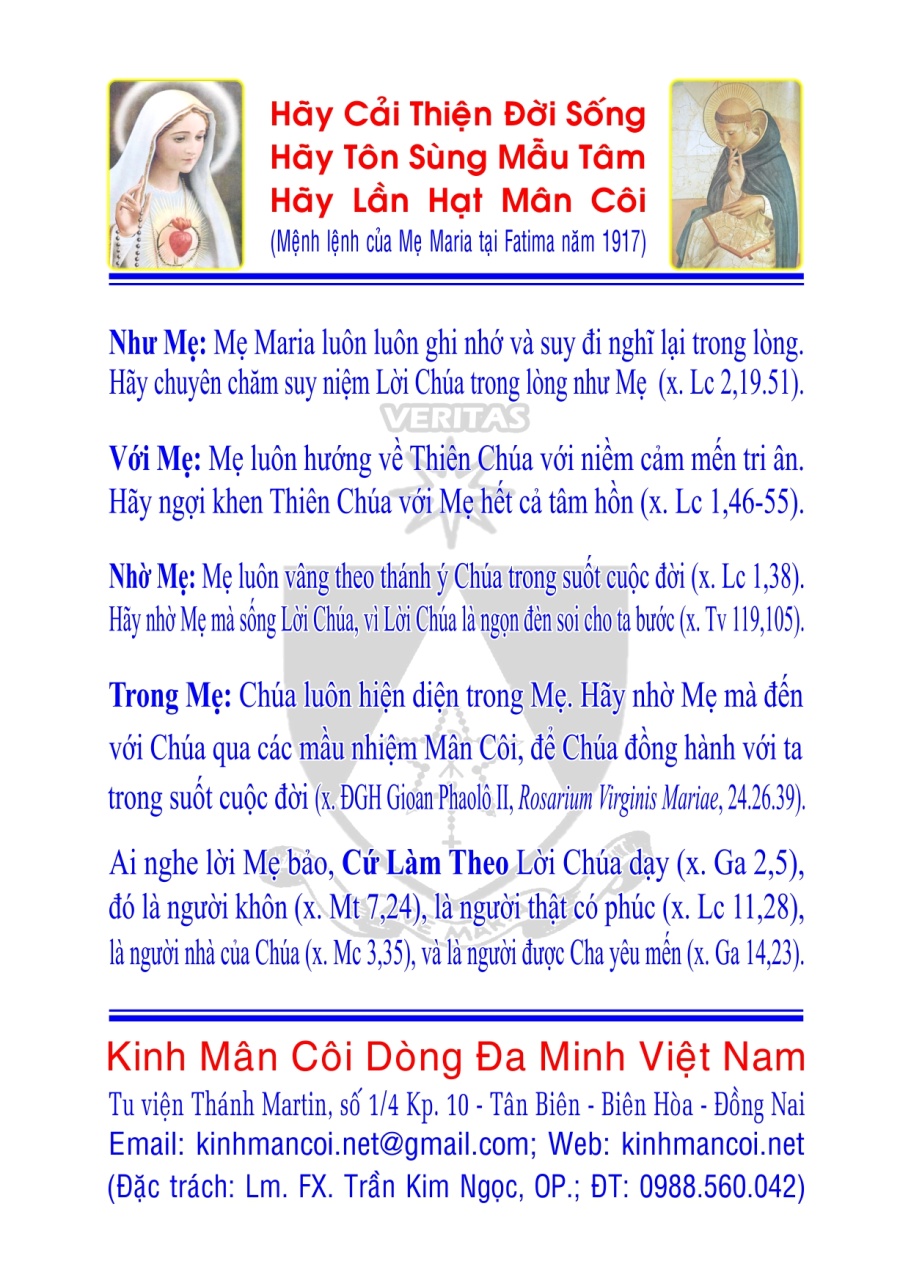 